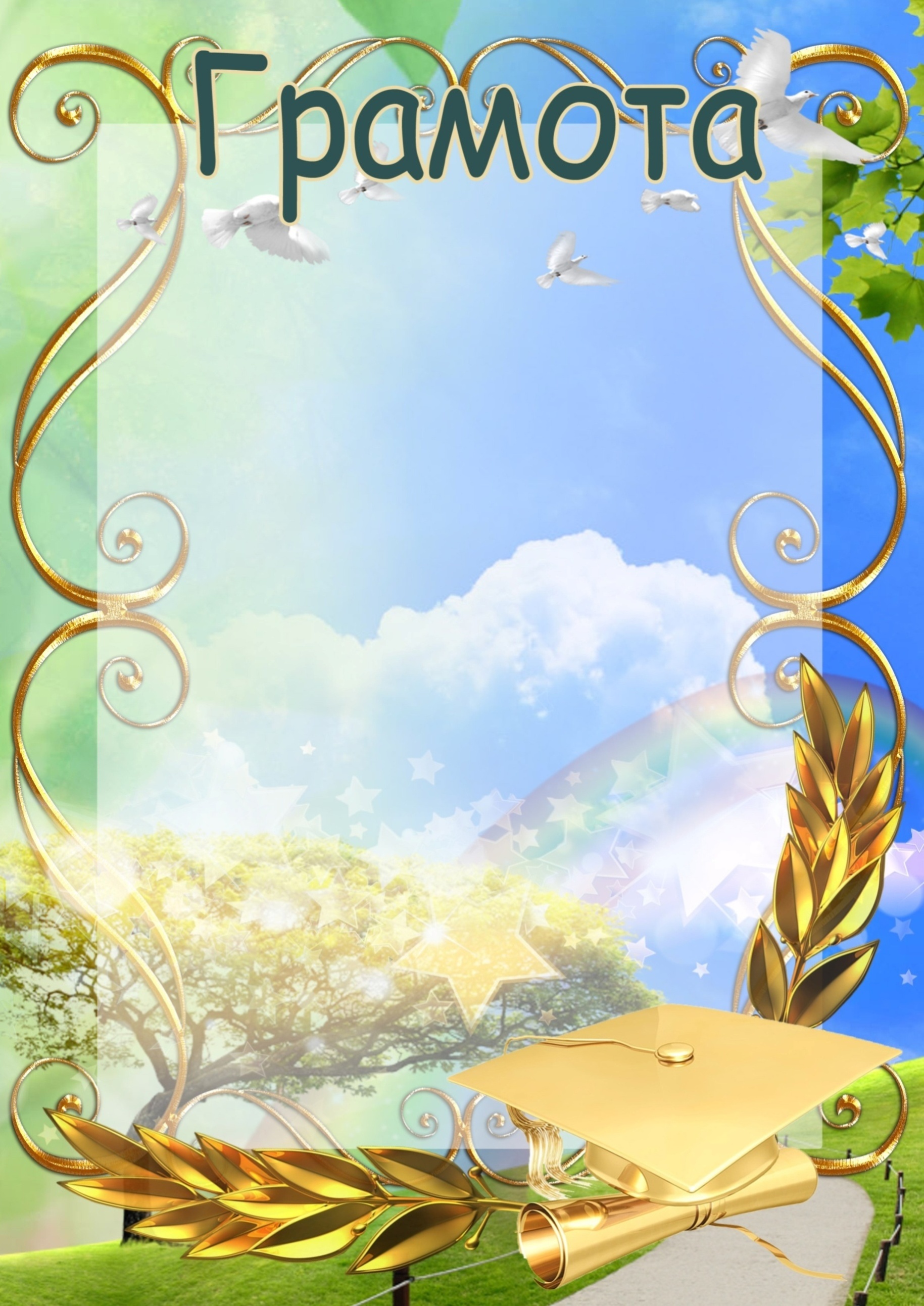 Муниципальное автономное учреждение дополнительного образования «Дом детского творчества» Кемеровского муниципального районаНАГРАЖДАЕТ___________________,учащуюся ___________________(руководитель __________________)за активное участие в районном фестивале «Страницы памяти», посвященном 74-годовщине Победы в Великой Отечественной войне 1941-1945 гг.Директор	Е.Г.ВолковаМай, 2019 г.